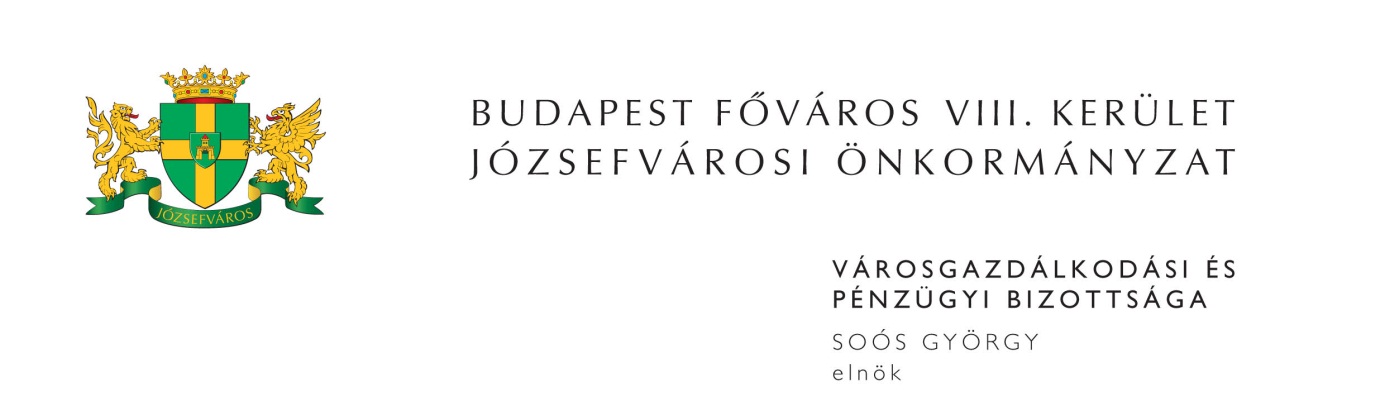 M E G H Í V ÓBudapest Józsefvárosi Önkormányzat Városgazdálkodási és Pénzügyi Bizottsága2017. évi 3. rendes ülését2017. január 30-án (hétfő) 1300 órárahívom össze.A Városgazdálkodási és Pénzügyi Bizottság ülését a Józsefvárosi Polgármesteri HivatalIII. 300-as termében (Budapest VIII., Baross u. 63-67.) tartja.Napirend1. Képviselő-testület (írásbeli előterjesztés)Javaslat a 2016. évi költségvetésről szóló 1/2016. (II.04.) önkormányzati rendelet módosításáraElőterjesztő: dr. Kocsis Máté – polgármesterJavaslat a Budapest Főváros VIII. kerület Józsefvárosi Önkormányzat 2017. évi költségvetésről szóló 36/2016. (XII.21.) önkormányzati rendelet módosításáraElőterjesztő: dr. Kocsis Máté – polgármester Javaslat költségvetést érintő döntések meghozataláraElőterjesztő: dr. Kocsis Máté – polgármester Javaslat a Budapest VIII. kerület, Dobozi utca 13. szám alatti telek pályázat útján történő elidegenítéséreElőterjesztő: dr. Pesti Ivett – Józsefvárosi Gazdálkodási Központ Zrt. igazgatóság elnökeJavaslat a Budapest VIII. kerület, Víg u. 39. szám alatti telek pályázat útján történő elidegenítéséreElőterjesztő: dr. Pesti Ivett – Józsefvárosi Gazdálkodási Központ Zrt. igazgatóság elnökeJavaslat a Budapest VIII. kerület, József krt. 59-61. szám alatti nem lakás céljára szolgáló helyiség pályázati eljárás keretében történő bérbeadásáraElőterjesztő: dr. Pesti Ivett – Józsefvárosi Gazdálkodási Központ Zrt. igazgatóság elnökeJavaslat a Budapest VIII. kerület, Tömő u. 15. szám alatti telekingatlan pályázat útján történő bérbeadására (PÓTKÉZBESÍTÉS) Előterjesztő: dr. Pesti Ivett – Józsefvárosi Gazdálkodási Központ Zrt. igazgatóság elnökeJavaslat tornaterem felújítás tárgyában kiírt pályázattal kapcsolatos döntés meghozatalára (PÓTKÉZBESÍTÉS) Előterjesztő: dr. Pesti Ivett – Józsefvárosi Gazdálkodási Központ Zrt. igazgatóság elnökeJavaslat új Versenyeztetési Szabályzat elfogadásáraElőterjesztő: dr. Kocsis Máté – polgármesterBeszámoló a Képviselő-testület bizottságai 2016. május 1. – 2016. október 31. között átruházott hatáskörben hozott döntéseinek végrehajtásárólElőterjesztő: dr. Kocsis Máté – polgármesterBeszámoló a Képviselő-testület bizottságainak 2016. évi munkájárólElőterjesztő: Soós György – Városgazdálkodási és Pénzügyi Bizottság elnökeZentai Oszkár – Emberi Erőforrás Bizottság elnökeGondos Judit – Társasházi Pályázatokat Elbíráló Ideiglenes Bizottság elnökedr. Ferencz Orsolya – Smart City Ideiglenes Bizottság elnökeJavaslat a tisztségviselőket és a Polgármesteri Hivatal köztisztviselőit érintő egyes munkaügyi tárgyú döntések meghozataláraElőterjesztő: dr. Kocsis Máté – polgármesterJavaslat az önkormányzati ASP rendszerrel kapcsolatos döntések meghozataláraElőterjesztő: dr. Kocsis Máté – polgármesterPolgármesteri tájékoztató a lejárt határidejű testületi határozatok végrehajtásáról, az előző ülés óta tett fontosabb intézkedésekről, a jelentősebb eseményekről és az önkormányzati pénzeszközök átmenetileg szabadrendelkezésű részének pénzpiaci jellegű lekötéséről Előterjesztő: dr. Kocsis Máté – polgármester2. Beszerzések (írásbeli előterjesztés)Javaslat az „Irodatechnikai berendezések bérlése, teljes körű karbantartása és az ezekhez kapcsolódó szoftver bérlése” tárgyú közbeszerzési eljárásban a felhívás módosítására (PÓTKÉZBESÍTÉS)Előterjesztő: dr. Balla Katalin –Jegyzői Kabinet vezetője3. Gazdálkodási ÜgyosztályElőterjesztő: dr. Galambos Eszter - ügyosztályvezető(írásbeli előterjesztés)Javaslat közterület-használati kérelmek elbírálására Javaslat a Honvédelmi Minisztérium 1848-49-es forradalom és szabadságharc emléknapjával kapcsolatos tulajdonosi döntés meghozatalára4. Józsefvárosi Gazdálkodási Központ Zrt.Előterjesztő: Farkas Örs – vagyongazdálkodási igazgató(írásbeli előterjesztés) Javaslat az „LNR-NY/2016. típusú” bérlakás pályázat eredményének megállapítására(PÓTKÉZBESÍTÉS)5. Zárt ülés keretében tárgyalandó előterjesztések(írásbeli előterjesztés)Lakás elidegenítésével kapcsolatos vételár és eladási ajánlat jóváhagyása Budapest VIII. kerület, Szerdahelyi utca ……………. határozatlan idejű bérleti jogviszonyElőterjesztő: Farkas Örs – vagyongazdálkodási igazgatóMegjelenésére feltétlenül számítok. Amennyiben az ülésen nem tud részt venni, kérem, azt írásban (levélben, elektronikus levélben) jelezni szíveskedjen Soós György bizottsági elnöknek legkésőbb 2017. január 23-án az ülés kezdetéig. Budapest, 2017. január 25.	Soós György s.k.	elnök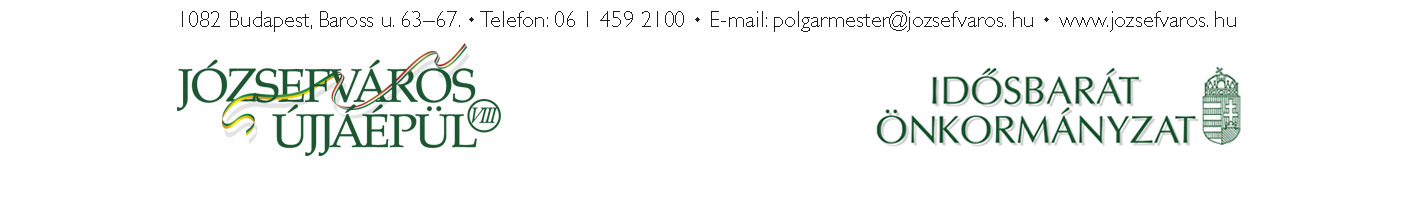 2